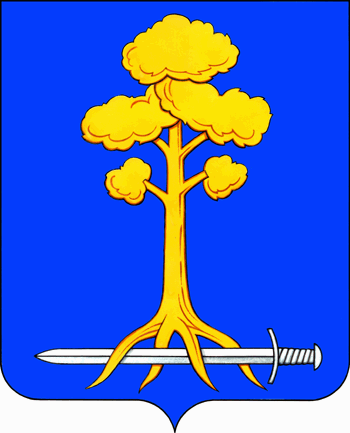 МУНИЦИПАЛЬНОЕ ОБРАЗОВАНИЕСЕРТОЛОВОВСЕВОЛОЖСКОГО МУНИЦИПАЛЬНОГО РАЙОНАЛЕНИНГРАДСКОЙ ОБЛАСТИАДМИНИСТРАЦИЯП О С Т А Н О В Л Е Н И Е30 августа 2019 г.             	                                                            № 706г. СертоловоО подготовке и проведении на территории МО Сертоловомассовых мероприятий в сентябре 2019 года    В соответствии с Федеральным законом от 06.10.2003 г. № 131-ФЗ «Об общих принципах организации местного самоуправления в Российской Федерации», распоряжением Правительства Ленинградской области от 26.07.2007 г. №296-р «Об утверждении Примерного положения о порядке организации и проведения культурно-массовых, театрально-зрелищных мероприятий и фейерверков на территории муниципального района (городского округа) Ленинградской области», на основании Устава МО Сертолово, Положения об администрации, постановления администрации МО Сертолово от 21.01.2015 г. № 9 «Об утверждении Положения о порядке организации и проведения массовых мероприятий и фейерверков на территории муниципального образования Сертолово Всеволожского муниципального района Ленинградской области», постановления администрации  МО Сертолово от 21.10.2016 г. №477 «Об утверждении муниципальной программы МО Сертолово «Развитие культуры  в МО Сертолово» на 2017-2019 годы, постановления администрации  МО Сертолово от 21.10.2016 г. №475 «Об утверждении муниципальной программы МО Сертолово «Развитие физической культуры и спорта в МО Сертолово» на 2017-2019 годы, постановления администрации  МО Сертолово от 21.10.2016 г. №473 «Об утверждении муниципальной программы МО Сертолово «Молодое поколение МО Сертолово» на 2017-2019 годы,  Перечня основных мероприятий МО Сертолово на 2019 год в сфере культуры, молодежной политики, физической культуры и спорта, утвержденного распоряжением администрации МО Сертолово от 21.01.2019 г. №7, в целях обеспечения безопасности граждан при организации и проведении массовых мероприятий, оперативного реагирования на возможные нестандартные ситуации, администрация МО СертоловоПОСТАНОВЛЯЕТ:Назначить и провести в сентябре 2019 года на  территории МО Сертолово:          1.1. культурно-массовые мероприятия:           а) 08.09.2019 г. творческие встречи жителей города с вокальными коллективами Всеволожского района  Ленинградской области и МО Сертолово:              - с 10.00 час. до 10.45 час. на территории у МОБУ ССОШ №1 по адресу: г. Сертолово, ул. Школьная, д.1 корп.2;             - с 11.15 час. до 12.00 час. на территории у МОБУ СОШ «Сертоловский центр образования №2» по адресу: г. Сертолово,  ул. Молодцова, д.4 корп.2;            - с 12.30 час. до 13.15. час. на территории у МОУ «Гимназия» г. Сертолово по адресу: г. Сертолово,  ул. Молодцова, д.18;            - с 13.30 час. до 14.15. час. на территории у МОБУ ССОШ №1 по адресу: г. Сертолово, мекр. Черная Речка, д.55.           б) 13.09.2019 г. в 15.00 час. уличную акцию «Мы разные, но мы вместе», направленную на пропаганду здорового образа жизни и борьбу с проявлениями терроризма,  по адресу: г. Сертолово, Парк Героев в районе дома №16 по ул. Молодцова;           1.2. спортивно-массовое мероприятие:            - 28.09.2019 г. в 15.00 час. соревнования по спортивному ориентированию «Осенняя тропа», по адресу: г. Сертолово, зона отдыха Сертоловский водоем.        2. В целях организации и проведения мероприятий, указанных в пункте 1 настоящего постановления, муниципальному автономному учреждению «Сертоловский культурно-спортивный центр «Спектр» выступить организатором массовых мероприятий, для чего:           2.1. разместить на официальном сайте администрации МО Сертолово в информационно-телекоммуникационной сети Интернет Положение о проведении на территории МО Сертолово массового спортивного мероприятия соревнования по спортивному ориентированию «Осенняя тропа»;          2.2. при организации и проведении массовых мероприятий руководствоваться:          - Примерным положением о порядке организации и проведения культурно-массовых, театрально-зрелищных мероприятий и фейерверков на территории муниципального района (городского округа) Ленинградской области, утвержденным распоряжением Правительства Ленинградской области от 26.07.2007 года №296-р;           - постановлением администрации МО Сертолово от 21.01.2015 г. № 9 «Об утверждении Положения о порядке организации и проведения массовых мероприятий и фейерверков на территории муниципального образования Сертолово Всеволожского муниципального района Ленинградской области»;             2.3. организовать взаимодействие с ГБУЗ ЛО «Сертоловская ГБ» по медицинскому сопровождению массовых мероприятий;           2.4. в целях организации безопасности и охраны общественного порядка организовать взаимодействие с 88 отделом полиции УМВД Российской Федерации по Всеволожскому району Ленинградской области, Группой охраны общественного порядка УМВД Российской Федерации по Всеволожскому району Ленинградской области, командиром ДНД МО Сертолово;             2.5. в целях предупреждения и пресечения проявлений экстремистского характера совместно с территориальными органами МВД РФ и МЧС РФ принять предусмотренные законом меры по антитеррористической защищенности мест массового пребывания людей  в период проведения массовых мероприятий;             2.6. обеспечить взаимодействие с силовыми структурами по обмену информацией, обо всех подозрительных ситуациях докладывать представителям силовых структур немедленно.            3. Рекомендовать 88 отделу полиции УМВД по Всеволожскому району Ленинградской области при проведении массовых мероприятий принять меры к обеспечению общественного порядка в местах проведения  мероприятия и на прилегающих к нему территориях, незамедлительно реагировать на информацию, поступающую от граждан обо всех подозрительных предметах, находящихся в районе проведения массового мероприятия.             4. Командиру ДНД МО Сертолово при проведении массового мероприятия,   предусмотренного подпунктом 1.1.а) пункта 1. настоящего постановления, принять меры к обеспечению общественного порядка в местах проведения  мероприятия и на прилегающих к нему территориях.             5. Рекомендовать ГБУЗ ЛО «Сертоловская ГБ» принять меры к обеспечению медицинского сопровождения на период проведения массовых мероприятий.             6. Постановление вступает в силу с момента его подписания.              7.  Настоящее постановление опубликовать в газете «Петербургский рубеж» и разместить на официальном сайте администрации МО Сертолово в информационно-телекоммуникационной сети Интернет.              8. Контроль за исполнением настоящего постановления возложить на первого заместителя главы администрации МО Сертолово Рудь Н.И.  И.о.главы администрации			                                Н.И. Рудь